Defence Accreditation Scheme - OACTU (RAF CRANWELL), Centre No 078894A/ 078894BApplication Form for Vocationally Related Qualifications in Leadership & Management If completing by hand please complete in BLOCK capitals.  If you apply via email please type your response into the boxes and send your scanned proof of course completion as an attachment.This form is only valid for courses from January 2004 onwardsNote:  If you are claiming for this qualification after completion of your course using ILM’s Recognition of Prior Learning (RPL) scheme, you will need to provide evidence of course completion, along with your application form.  This can be a copy of your JPA training record or other official documentation appropriate to the course attended.* Please note that registration fees are reviewed annually and are generally non-refundable. The prices shown are valid from 1 September 2017 until 31st August 2018.APPLICATION, PAYMENT, REGISTRATION AND CERTIFICATION GUIDELINESStep 1 – ApplicationHand your application to the ILM rep or post/ email your application directly to:ILMNo 1, Newlands CourtAttwood RoadBurntwoodStaffordshireWS7 3GFTel:      +44 (0)1543 266867Email:   armedforces@i-l-m.comStep 2 – Payment by cheque:	Please attach a cheque (Insert Cheque No……………………), payable to ILM for the appropriate amount.by card:If you wish to make payment by debit/credit card* please tick here   and the Customer Services Team will contact you to collect your payment.  * Please note that we are unable to accept payment via American Express.Step 3 – Registration & CertificationILM will verify your details with the OACTU Accreditation Manager if you cannot supply an end of course certificate or JPA screen shot (if you are applying retrospectively) and providing your application, payment and proof of completion have been received correctly your certificate will be issued within 6 weeks and sent to the address that you have provided.STEP 4 - Data ProtectionBy completing, submitting and signing below (personally or electronically) I understand and give consent, to ILM and OACTU, to process and/or share my personal data solely for this application and its moderation. I understand that moderation may involve ILM viewing elements of my personal training record whilst here at OACTU, which is necessary to ensure that the required criteria for accreditation are being met by OACTU in accordance with ILM standards. If you would like more information about how ILM use your personal data, please refer to the below:ILM - https://www.i-l-m.com/privacy/learnerpersonaldataYour consent to share personal information is entirely voluntary and you may withdraw your consent at any time. Should you have any questions about this process, or wish to withdraw your consent please contact:Flt Lt Clare CapellOACTU Accreditation ManagerTraining Development FlightOACTURAF CranwellClaire.capell757@mod.gov.uk01400 266379Signature………………………..Date……………………………..Note: ILM will use the personal data you provide to process your application and will only contact you by email or telephone in relation to your request.  If your details change, please email us at armedforces@i-l-m.com and we will amend our records accordingly. Course start dateCourse end dateCourse end dateCourse numberHave you enclosed proof of completion?Yes      No Please tick the relevant box for the qualification that you are applying for:                ON CSE     POST CSE                                                                                                                                  (078894A)   (078894B)Please tick the relevant box for the qualification that you are applying for:                ON CSE     POST CSE                                                                                                                                  (078894A)   (078894B)Please tick the relevant box for the qualification that you are applying for:                ON CSE     POST CSE                                                                                                                                  (078894A)   (078894B)Please tick the relevant box for the qualification that you are applying for:                ON CSE     POST CSE                                                                                                                                  (078894A)   (078894B)Initial Officer Training Course (IOTC)Wef 1 Jan 2004Level 5 Diploma in Leadership and Management (Qual code: 8607-31)£99£129OACTU Staff Induction Course (OSIC)Wef 1 Jan 2004Level 5 Diploma in Leadership and Management (Qual code: 8607-31)£99£129Specialist Entry/ Re-Entry course (SERE)Wef 1 Jan 2004Level 5 Diploma in Leadership and Management (Qual code: 8607-31)£99£129Reserve Officers Initial Training course (ROIT)Wef 1 Jan 2004Level 5 Certificate in Leadership & Management (Qual code: 8607-21)£79£89Non-Commissioned Aircrew Initial Training course (NCAIT)Wef 1 Jan 2004Level 4 Diploma in Leadership & Management (Qual code: 8605-31)£89£99RankService numberFirst nameSurnameDate of birthGenderEmail addressPhone numberUnique Learner No (if knownPostal Address to which you wish the certificate to be sent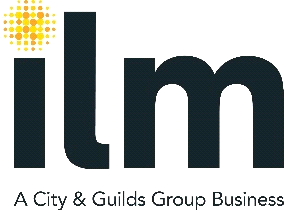 